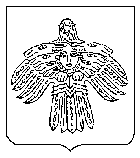 О введении особого противопожарного режима на территории МОГО «Ухта»Руководствуясь статьей 30 Федерального закона от 21.12.1994                        № 69-ФЗ «О пожарной безопасности», постановлением Правительства Российской Федерации от 16.09.2020 № 1479 «Об утверждении правил противопожарного режима в Российской Федерации», Положением о порядке установления особого противопожарного режима на территории муниципального образования городского округа «Ухта», утвержденного решением Совета МОГО «Ухта» от 15.12.2010 № 480, в целях стабилизации обстановки с пожарами в жилом секторе и их последствиями на территории МОГО «Ухта», администрация постановляет:1. Ввести с 01.10.2022 по 01.11.2022 особый противопожарный режим на территории МОГО «Ухта».2. На период действия особого противопожарного режима ввести на территории МОГО «Ухта» дополнительные меры пожарной безопасности, в том числе, запретив:2.1. При эксплуатации электроприборов:- эксплуатировать без присмотра электронагревательные приборы, в том числе в жилых и хозяйственных помещениях;- эксплуатировать электропровода и кабели с видимыми нарушениями изоляции;- пользоваться розетками, рубильниками, другими электроустановочными изделиями с повреждениями;- оставлять включенными в электрическую сеть бытовые электронагревательные и электроосветительные приборы.2.2. При эксплуатации печного отопления:- оставлять без присмотра печи, которые топятся, а также поручать надзор за ними детям;- располагать топливо, другие горючие вещества и материалы на предтопочном листе;- применять для розжига печей бензин, керосин, дизельное топливо и другие легковоспламеняющиеся и горючие жидкости;2- топить углем, коксом и газом печи, не предназначенные для этих видов топлива;- производить топку печей во время проведения в помещениях собраний и других массовых мероприятий;- использовать вентиляционные и газовые каналы в качестве дымоходов;- перекаливать печи.2.3. При эксплуатации бытовых газовых приборов:- зажигать спички, курить, включать свет и электроприборы при утечке газа;- самостоятельно подключать и отключать газовые плиты в квартирах;- использовать газовые плиты для обогрева квартиры.3. Рекомендовать отделу надзорной деятельности и профилактической работы г.Ухта Управления надзорной деятельности и профилактической работы Главного управления МЧС России по Республике Коми (далее - ОНДиПР г.Ухты): 3.1. Совместно с представителями Отдела МВД России по г.Ухта, членами формирований добровольной пожарной охраны, социальной защиты организовать и провести профилактические мероприятия в частном и муниципальном жилом фонде, в том числе в местах проживания (пребывания) лиц, ведущих асоциальный образ жизни и лицами, находящимися на учете патронажных служб (пенсионеры - инвалиды), с проведением инструктажей на тему пожаробезопасного поведения в быту, действий при обнаружении пожара, пожарной безопасности при установке и эксплуатации печей и электронагревательных приборов, с вручением памяток. При проведении профилактических мероприятий особое внимание обратить на состояние печного отопления.3.2. Организовать предоставление информационных материалов о последствиях пожаров в жилом секторе, в том числе видео и фотоматериалов, с целью последующего размещения на официальном сайте МОГО «Ухта», а также о результатах проведения профилактических мероприятий в сфере пожарной безопасности.4. Отделу муниципальных информационных систем и технической информации администрации МОГО «Ухта»:4.1. Обеспечить размещение на официальном портале администрации МОГО «Ухта» информационных материалов о последствиях пожаров в жилом секторе, в том числе видео и фотоматериалов, а также информации о результатах проведения профилактических мероприятий в сфере пожарной безопасности, в том числе осуществляемых ОНДиПР г.Ухта.4.2. Продолжить работу по размещению в СМИ, электронных информационных ресурсах правил безопасности при эксплуатации бытового газового оборудования, печного отопления и электрообогревательных приборов.5. Руководителям организаций по обслуживанию жилищного фонда, товариществ и других объединений собственников, которым передано право управления жилищным фондом, организовать проведение противопожарных3инструктажей собственников и ответственных квартиросъемщиков по мерам пожарной безопасности под роспись, особое внимание обратить на квартиросъемщиков и собственников, проживающих в ветхом и аварийном жилье, домах с низкой противопожарной устойчивостью.6. МУ «Управление по делам ГO и ЧС» администрации                 МОГО «Ухта»:6.1. Совместно с Управлением по работе с территориями администрации МОГО «Ухта» провести в населенных пунктах МОГО «Ухта» информационно-профилактическую работу по соблюдению гражданами требований Правил противопожарного режима.6.2. Продолжить информирование населения о мерах пожарной безопасности, в т.ч. при эксплуатации бытового газового оборудования, печного отопления и электрообогревательных приборов, через средства массовой информации. 6.3. Усилить контроль за состоянием и готовностью к использованию источников наружного противопожарного водоснабжения (состоящих на балансе Управления).7. МУ «Управление ЖКХ» администрации МОГО «Ухта», через управляющие компании продолжить проведение работы по доведению до населения правил безопасности при эксплуатации бытового газового оборудования, печного отопления и электронагревательных приборов, а также работу по организации обучения населения (проведение бесед, лекций) мерам пожарной безопасности.8. Рекомендовать руководителям организаций предприятий и учреждений, независимо от форм собственности и ведомственной принадлежности, осуществляющих свою деятельность на территории                       МОГО «Ухта»:8.1. Провести с работниками внеплановые инструктажи по безопасной эксплуатации электроприборов в условиях низких температур.8.2. Обеспечить постоянную готовность созданных подразделений добровольной пожарной охраны, пожарной (приспособленной для целей пожаротушения) техники, пожарно-технического вооружения, источников наружного противопожарного водоснабжения.8.3. Провести проверку систем оповещения и управления эвакуацией людей в случае пожара.9. Рекомендовать руководителям (председателям) садоводческих некоммерческих товариществ:9.1. Проинформировать членов садоводческого товарищества о необходимости провести:9.1.1. Профилактику печного отопления в дачных домах, банях и хозяйственных постройках, неисправное печное отопление к эксплуатации не допускать.9.1.2. Ревизию электропроводки в дачных домах и хозяйственных постройках, заменить неисправную и ветхую электропроводку.10. Настоящее постановление вступает в силу со дня принятия и подлежит официальному опубликованию. 411. Контроль за выполнением настоящего постановления возложить на заместителя руководителя администрации МОГО «Ухта».Глава МОГО «Ухта» - руководитель администрации МОГО «Ухта»                                                       М.Н. ОсмановАДМИНИСТРАЦИЯМУНИЦИПАЛЬНОГО ОБРАЗОВАНИЯГОРОДСКОГО ОКРУГА«УХТА»АДМИНИСТРАЦИЯМУНИЦИПАЛЬНОГО ОБРАЗОВАНИЯГОРОДСКОГО ОКРУГА«УХТА»«УХТА»КАР  КЫТШЛÖНМУНИЦИПАЛЬНÖЙ  ЮКÖНСААДМИНИСТРАЦИЯ«УХТА»КАР  КЫТШЛÖНМУНИЦИПАЛЬНÖЙ  ЮКÖНСААДМИНИСТРАЦИЯ«УХТА»КАР  КЫТШЛÖНМУНИЦИПАЛЬНÖЙ  ЮКÖНСААДМИНИСТРАЦИЯ«УХТА»КАР  КЫТШЛÖНМУНИЦИПАЛЬНÖЙ  ЮКÖНСААДМИНИСТРАЦИЯПОСТАНОВЛЕНИЕШУÖМПОСТАНОВЛЕНИЕШУÖМПОСТАНОВЛЕНИЕШУÖМПОСТАНОВЛЕНИЕШУÖМПОСТАНОВЛЕНИЕШУÖМПОСТАНОВЛЕНИЕШУÖМПОСТАНОВЛЕНИЕШУÖМ27 сентября 2022 г.№2084г.Ухта,  Республика Коми  